第三课  日期Lesson 3 DatesI. Pinyin Chart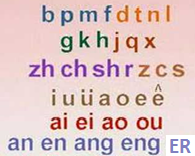 II. Vocabulary Table**Homework: Write at least twice Chinese characters and Pinyin above.III. 对话  DialogueA (欣萍): 今天几号了？                 Jīn tiān jǐ hào le?                 What is the date today?B (法丽): 今天是六月二十九日。                 Jīn tiān shì liù yuè èr shí jiǔ rì.                 It is June 29 today.A (欣萍): 今天星期几？                 Jīn tiān xīng qí jǐ?                 What is the day today?B (法丽): 今天星期四。                 Jīn tiān xīng qí sì.                 It is Thursday today.A (欣萍): 妳的生日是什么时候？                 Nǐ de sheng rì shì shén me shí hòu?                 When is your birthday?B (法丽): 我的生日是8月29日。妳呢？                 Wǒ de sheng rì shì 8 yuè 29 rì. Nǐ ne?                 My birthday is August 29. How about you?A (欣萍): 我的生日是6月20日                 Wǒ de sheng rì shì 6 yuè 20 rì                 My birthday is June 20.IV. VideosVideo [14:56]: Growing up with Chinese Lesson 10 DatesVideo [4:29]: Days, Months and Dates in ChineseVideo [1:46]: Days and Months - Langhub.com 中文 (Chinese): Top->Down; L->R拼音 (Pinyin)英文 (English)零 一 二 三 四 五 六 七 
八 九  十 百 千 万líng yī èr sān sì wǔ liù qī
bā jiǔ shí bǎi qiān wàn0 1 2 3 4 5 6 7 8 9 10 100 1,000 10,000今天jīn tiāncurrent + day => Today号hàoNumber; date月yuèMonth日rìDay星期xīng qístar + period => Week生日sheng rìbirth + day => Birthday时候shí hòutime + waiting => time